CADASTRAMENTO DO PEDIDO DE REVISÃOAcesse o Formulário de Inscrição do SISCON no seguinte endereço: https://siscon.ufba.br/siscon/ConcursoHistoricoSelecionado.do?idConcurso=169PEDIDOS DE REVISÃO - CA 2017Para cadastrar o seu Pedido de Revisão - CLIQUE AQUI.Observações:1 - Disponível somente a partir das 14:00 horas do dia 20 SET 17.2 - Admitir-se-á somente interposição de recurso via sistema (SISCON), e dentro do prazo estabelecido no calendário do concurso (até as 23:59 horas do dia 22 SET 17).==========================================================1. INFORMÁTICAQuestão 34No enunciado da questão temos: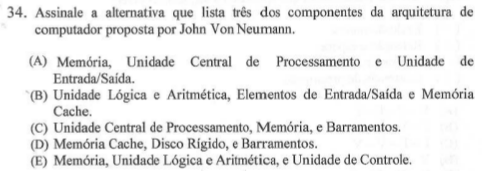 Da bibliografia recomendada no edital do concurso, destacamos a seguinte: TANENBAUM, Andrew S. Organização Estruturada de Computadores 5. ed. São Paulo: Pearson Prentice Hall, 2010.Conforme bibliografia recomendada, página 11, segundo parágrafo, temos:“A máquina de von Neumann tinha cinco partes básicas: memória, a unidade de lógica e artimética, a unidade de controle e o equipamento de entrada e saída.…Juntas, a unidade de lógica e aritmética e unidade de controle formavam o 'cérebro' do computador. Em computadores modernos elas são combinadas em um único chip denominado CPU (Central Processing Unit – unidade central de processamento”.Considerando este texto, as respostas (a) e (b) respondem corretamente a questão:a) Memória, Unidade Central de Processamento e Unidade de Entrada/Saídae) Memória, Unidade de Lógica e Aritmética e Unidade de ControlePortanto, solicito o anulamento da questão por existirem duas respostas corretas para a questão.